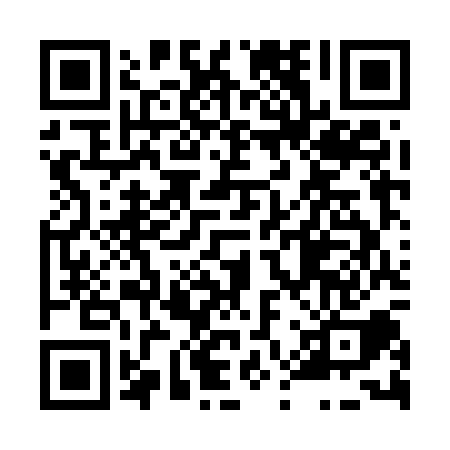 Prayer times for Barochov, Czech RepublicWed 1 May 2024 - Fri 31 May 2024High Latitude Method: Angle Based RulePrayer Calculation Method: Muslim World LeagueAsar Calculation Method: HanafiPrayer times provided by https://www.salahtimes.comDateDayFajrSunriseDhuhrAsrMaghribIsha1Wed3:195:3812:596:048:2010:302Thu3:155:3612:586:058:2210:323Fri3:125:3412:586:068:2310:354Sat3:095:3212:586:078:2510:385Sun3:065:3112:586:088:2610:416Mon3:035:2912:586:098:2810:437Tue3:005:2712:586:098:2910:468Wed2:575:2612:586:108:3110:499Thu2:535:2412:586:118:3210:5210Fri2:505:2312:586:128:3410:5511Sat2:475:2112:586:138:3510:5812Sun2:435:2012:586:148:3711:0113Mon2:425:1812:586:158:3811:0414Tue2:425:1712:586:158:3911:0615Wed2:415:1612:586:168:4111:0716Thu2:415:1412:586:178:4211:0717Fri2:405:1312:586:188:4411:0818Sat2:405:1212:586:198:4511:0919Sun2:395:1012:586:208:4611:0920Mon2:395:0912:586:208:4811:1021Tue2:385:0812:586:218:4911:1022Wed2:385:0712:586:228:5011:1123Thu2:375:0612:586:238:5111:1124Fri2:375:0512:586:238:5311:1225Sat2:375:0412:586:248:5411:1326Sun2:365:0312:596:258:5511:1327Mon2:365:0212:596:258:5611:1428Tue2:365:0112:596:268:5711:1429Wed2:365:0012:596:278:5811:1530Thu2:354:5912:596:279:0011:1531Fri2:354:5812:596:289:0111:16